Број: 23-16-O/5Дана: 19.02.2016.ПРЕДМЕТ: ИЗМЕНА КОНКУРСНЕ ДОКУМЕНТАЦИЈЕ23-16-О - Набавка реагенаса и потрошног материјала за имунометријске анализаторе за потребе лабораторија Клиничког центра ВојводинеУ конкурсној документацији за ЈН 23-16-О - Набавка реагенаса и потрошног материјала за имунометријске анализаторе за потребе лабораторија Клиничког центра Војводине у поглављу број 12. - Oбразац понуде, за партију број 4 - ARCHITECT ci4100 дошло је до измена у називу и количинама за одређене ставке.У оквиру измењене Конкурсне документације се налази нови образац понуде са измењеним називима и количинама. С поштовањем,Комисија за јавну набавку 23-16-О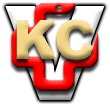 КЛИНИЧКИ ЦЕНТАР ВОЈВОДИНЕKLINIČKI CENTAR VOJVODINE21000 Нови Сад, Хајдук Вељкова 1, Војводина, Србија21000 Novi Sad, Hajduk Veljkova 1, Vojvodina, Srbijaтеl: +381 21/484 3 484www.kcv.rs, e-mail: uprava@kcv.rs